               Delta Sigma Theta Sorority, Inc. ~ Tampa Alumnae Chapter Chapter Meeting Agenda November 16, 2019 Young Middle Magnet School1807 E Dr Martin Luther King Jr Blvd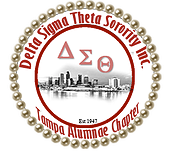 Ritualistic Opening Adoption of the Agenda  Review of October 2019 Chapter Meeting Minutes Correspondence	 	 	 	 	                       Soror Sandra Cooke Welcome New and Visiting Sorors/Birthdays                     HospitalityPresident’s Message 	                                                                Soror Alicia Warren Executive Board Recommendations/Action Items            Soror Alicia WarrenBudget & Finance Reports              Treasurer	                                                                    Soror Tiffany Mitchell              Financial Secretary	                                             Soror Briana JosephFirst Vice President’s Report  	 	 	                      Soror Brenda Webb Johnson Second Vice President’s Report 	 	 	           Soror Sabrina Griffith Third Vice President’s Report  	                                             Soror Angela Brown                                                                                                                    Good of the Order                           	 	 	           Soror Sandra Cooke Adjournment Ritualistic Closing 